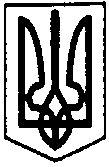 ПЕРВОЗВАНІВСЬКА СІЛЬСЬКА РАДАКІРОВОГРАДСЬКОГО РАЙОНУ КІРОВОГРАДСЬКОЇ ОБЛАСТІ ____________________ СЕСІЯ ВОСЬМОГО СКЛИКАННЯПРОЕКТ РІШЕННЯвід «___»________2019 року								№с. ПервозванівкаПро надання дозволу на розроблення проектуземлеустрою щодо відведення земельної ділянкиу власністьКеруючись п. 34 ч. 1 ст. 26 закону України «Про місцеве самоврядування в Україні», ст. 12, 122 Земельного кодексу України, та заслухавши заяву гр. Пакош Сергія Вікторовича від 23.05.2019 року, сільська радаВИРІШИЛА:1.Надати дозвіл громадянину Пакош Сергію Вікторовичу на розроблення проекту землеустрою відведення земельної ділянки у власність (шляхом безоплатної передачі) орієнтовною площею – 0,2500 га, в тому числі: 0,2500 га під одно - та двоповерховою житловою забудовою для будівництва та обслуговування житлового будинку, господарських будівель та споруд (присадибна ділянка), (код класифікації видів цільового призначення земель – 02.01), за рахунок земель житлової та громадської забудови, що розташована за адресою: с. Сонячне Кропивницького  району, Кіровоградської області.2.Встановити, що остаточна площа вищевказаної земельної ділянки буде визначена після встановлення в натурі (на місцевості) меж земельної ділянки.3.Контроль за виконанням даного рішення покласти на постійну комісію сільської ради з питань земельних відносин, екології, містобудування та використання природних ресурсів.Сільський голова								П.МУДРАКПЕРВОЗВАНІВСЬКА СІЛЬСЬКА РАДАКРОПИВНИЦЬКОГО РАЙОНУ КІРОВОГРАДСЬКОЇ ОБЛАСТІ  ______________________ СЕСІЯ ВОСЬМОГО СКЛИКАННЯПРОЕКТ РІШЕННЯвід «___»______2019 року								№с. ПервозванівкаПро надання дозволу на розроблення проектуземлеустрою щодо відведення земельної ділянкиу власністьКеруючись п. 34 ч. 1 ст. 26 закону України «Про місцеве самоврядування в Україні», ст. 12, 122 Земельного кодексу України, та заслухавши заяву гр.Клопової Галини Пилипівни  від 15.05.2019 року, сільська радаВИРІШИЛА:1.Надати дозвіл гр. Клоповій Галині Пилипівні на розроблення проекту землеустрою відведення земельної ділянки у власність (шляхом безоплатної передачі) орієнтовною площею – 0,4000 га, в тому числі: рілля-0,4000 га для ведення особистого селянського господарства із земель сільськогосподарського призначення (код КВЦПЗ-01.03), що розташована за адресою: с. Зоря вул. Мічуріна, 57 Кропивницького району, Кіровоградської області.2.Встановити, що остаточна площа вищевказаної земельної ділянки буде визначена після встановлення в натурі (на місцевості) меж земельної ділянки.3.Контроль за виконанням даного рішення покласти на постійну комісію сільської ради з питань земельних відносин, екології, містобудування та використання природних ресурсів.Сільський голова								П.МУДРАКПЕРВОЗВАНІВСЬКА СІЛЬСЬКА РАДАКРОПИВНИЦЬКОГО РАЙОНУ КІРОВОГРАДСЬКОЇ ОБЛАСТІ  ______________________ СЕСІЯ ВОСЬМОГО СКЛИКАННЯПРОЕКТ РІШЕННЯвід «___»________2019 року								№с. ПервозванівкаПро надання дозволу на розроблення проектуземлеустрою щодо відведення земельної ділянкиу власністьКеруючись п. 34 ч. 1 ст. 26 закону України «Про місцеве самоврядування в Україні», ст. 12, 122 Земельного кодексу України, та заслухавши заяву гр.Клопової Галини Пилипівни  від 15.05.2019 року, сільська радаВИРІШИЛА:1.Надати дозвіл гр. Клоповій Галині Пилипівні на розроблення проекту землеустрою відведення земельної ділянки у власність (шляхом безоплатної передачі) орієнтовною площею – 0,5085га, в тому числі: рілля-0,5085га для ведення особистого селянського господарства із земель сільськогосподарського призначення (код КВЦПЗ-01.03), що розташована за адресою: с. Зоря вул. Мічуріна, 57 Кропивницького району, Кіровоградської області.2.Встановити, що остаточна площа вищевказаної земельної ділянки буде визначена після встановлення в натурі (на місцевості) меж земельної ділянки.3.Контроль за виконанням даного рішення покласти на постійну комісію сільської ради з питань земельних відносин, екології, містобудування та використання природних ресурсів.Сільський голова								П.МУДРАКПЕРВОЗВАНІВСЬКА СІЛЬСЬКА РАДАКІРОВОГРАДСЬКОГО РАЙОНУ КІРОВОГРАДСЬКОЇ ОБЛАСТІ ____________________ СЕСІЯ ВОСЬМОГО СКЛИКАННЯПРОЕКТ РІШЕННЯвід «___»_______2019 року								№с. ПервозванівкаПро надання дозволу на розроблення проектуземлеустрою щодо відведення земельної ділянкиу постійне користуванняКеруючись п. 34 ч. 1 ст. 26 закону України «Про місцеве самоврядування в Україні», ст. 12, 122 Земельного кодексу України, та заслухавши заяву в особі директора Рудніка А.Я. ДП «Кіровоградський облавтодор» відкритого акціонерного товариства «Державна акціонерна компанія «Автомобільні дороги України» від 30.05.2019 року, сільська радаВИРІШИЛА:1.Надати дозвіл директору гр. Рудніку Андрію Ярославовичу ДП «Кіровоградський облавтодор» відкритого акціонерного товариства «Державна акціонерна компанія «Автомобільні дороги України» на розроблення проекту землеустрою відведення земельної ділянки у постійне користування орієнтовною площею – 6,4400га, в тому числі: 6,4400 га під розміщення виробничої бази із земель промисловості, транспорту, зв’язку, енергетики, оборони та іншого призначення, що перебувають у запасі державної власності на території Первозванівської сільської ради Кропивницького району, Кіровоградської області. 2.Встановити, що остаточна площа вищевказаної земельної ділянки буде визначена після встановлення в натурі (на місцевості) меж земельної ділянки.3.Контроль за виконанням даного рішення покласти на постійну комісію сільської ради з питань земельних відносин, екології, містобудування та використання природних ресурсів.ПЕРВОЗВАНІВСЬКА СІЛЬСЬКА РАДАКРОПИВНИЦЬКОГО РАЙОНУ КІРОВОГРАДСЬКОЇ ОБЛАСТІ___________ СЕСІЯ ВОСЬМОГО СКЛИКАННЯПРОЕКТ РІШЕННЯвід «»                2019 року								№с. ПервозванівкаПро надання дозволу на розроблення проекту землеустрою щодо відведення земельної ділянкиКеруючись ст. 26 Закону України «Про місцеве самоврядування в Україні», статтею 50, 55 Закону України «Про землеустрій», статтями 33,81,118,121,186 Земельного кодексу України та поданої заяв гр. Цабія Сергія Сергійовича  від 07.06.2019 року,  сільська радаВИРІШИЛА:1. Надати дозвіл гр. Цабія Сергія Сергійовича   на виготовлення проекту землеустрою щодо відведення земельної ділянки у власність орієнтовною площею 0,0700га для індивідуального садівництва,(код КВЦПЗ-01.05) за рахунок земель сільськогосподарського призначення комунальної  власності за адресою: с. Сонячне по вул. Новозаводська,96   Кропивницького району  Кіровоградської області.2. Встановити, що остаточна площа вищевказаної земельної ділянки буде визначена після встановлення в натурі (на місцевості) меж земельної ділянки.3. Контроль за виконанням даного рішення покласти на постійну комісію сільської ради з питань земельних відносин, екології, містобудування та використання природних ресурсів.   Сільський голова								П.МУДРАКПЕРВОЗВАНІВСЬКА СІЛЬСЬКА РАДАКРОПИВНИЦЬКОГО РАЙОНУ КІРОВОГРАДСЬКОЇ ОБЛАСТІ _________________ СЕСІЯ ВОСЬМОГО СКЛИКАННЯПРОЕКТ РІШЕННЯвід «___»                2019 року								№с. ПервозванівкаПро надання дозволу на розроблення проектуземлеустрою щодо відведення земельної ділянкиу власністьКеруючись п. 34 ч. 1 ст. 26 закону України «Про місцеве самоврядування в Україні», ст. 12, 122 Земельного кодексу України, та заслухавши заяву гр.  Грицюка Володимира Самост’яновича  від 12.06.2019 року, сільська радаВИРІШИЛА:1.Надати дозвіл гр. Грицюку Володимиру Самост’яновичу на розроблення проекту землеустрою відведення земельної ділянки у власність (шляхом безоплатної передачі) орієнтовною площею – 0,1300 га, в тому числі: рілля-0,1300 га для ведення особистого селянського господарства із земель сільськогосподарського призначення (код КВЦПЗ-01.03), що розташована за адресою:  с.Попівка  Кропивницького  району, Кіровоградської області (в межах населеного пункту).2.Встановити, що остаточна площа вищевказаної земельної ділянки буде визначена після встановлення в натурі (на місцевості) меж земельної ділянки.3.Контроль за виконанням даного рішення покласти на постійну комісію сільської ради з питань земельних відносин, екології, містобудування та використання природних ресурсів.Сільський голова								П.МУДРАКПЕРВОЗВАНІВСЬКА СІЛЬСЬКА РАДАКРОПИВНИЦЬКОГО РАЙОНУ КІРОВОГРАДСЬКОЇ ОБЛАСТІ  ________________СЕСІЯ ВОСЬМОГО СКЛИКАННЯПРОЕКТ РІШЕННЯвід «___»                2019 року								№с. ПервозванівкаПро надання дозволу на розроблення проектуземлеустрою щодо відведення земельної ділянкиу власністьКеруючись п. 34 ч. 1 ст. 26 закону України «Про місцеве самоврядування в Україні», ст. 12, 122 Земельного кодексу України, та заслухавши заяву гр.   Коваленко Наталії Леонідівни  від 05.06.2019 року, сільська радаВИРІШИЛА:1.Надати дозвіл гр. Коваленко Наталії Леонідівні на розроблення проекту землеустрою відведення земельної ділянки у власність (шляхом безоплатної передачі) орієнтовною площею – 0,1000 га, в тому числі: рілля-0,1000 га для ведення особистого селянського господарства із земель сільськогосподарського призначення (код КВЦПЗ-01.03), що розташована за адресою:  с.Первозванівка вул.Шевченка,1В Кропивницького  району, Кіровоградської області(в межах населеного пункту).2.Встановити, що остаточна площа вищевказаної земельної ділянки буде визначена після встановлення в натурі (на місцевості) меж земельної ділянки.3.Контроль за виконанням даного рішення покласти на постійну комісію сільської ради з питань земельних відносин, екології, містобудування та використання природних ресурсів.Сільський голова								П.МУДРАКПЕРВОЗВАНІВСЬКА СІЛЬСЬКА РАДАКІРОВОГРАДСЬКОГО РАЙОНУ КІРОВОГРАДСЬКОЇ ОБЛАСТІП’ЯТНАДЦЯТА СЕСІЯ ВОСЬМОГО СКЛИКАННЯПРОЕКТ РІШЕННЯвід «___» грудня 2019 року								№с. ПервозванівкаПро надання дозволу на розроблення проектуземлеустрою щодо відведення земельної ділянкиу власністьКеруючись п. 34 ч. 1 ст. 26 закону України «Про місцеве самоврядування в Україні», ст. 12, 122 Земельного кодексу України, та заслухавши заяву гр. Головченко В’ячеслава Миколайовича  від 10.06.2019 року, сільська радаВИРІШИЛА:1.Надати дозвіл громадянин Головченко В’ячеславу Миколайовичу на розроблення проекту землеустрою відведення земельної ділянки у власність (шляхом безоплатної передачі)   орієнтовною площею – 0,2500 га, в тому числі: 0,2500 га під одно - та двоповерховою житловою забудовою для будівництва та обслуговування житлового будинку, господарських будівель та споруд (присадибна ділянка), (код класифікації видів цільового призначення земель – 02.01), за рахунок земель житлової та громадської забудови, що розташована за адресою:  с. Первозванівка вул. Першотравнева,99   Кропивницького  району, Кіровоградської області.2.Встановити, що остаточна площа вищевказаної земельної ділянки буде визначена після встановлення в натурі (на місцевості) меж земельної ділянки.3.Контроль за виконанням даного рішення покласти на постійну комісію сільської ради з питань земельних відносин, екології, містобудування та використання природних ресурсів.Сільський голова								П.МУДРАК